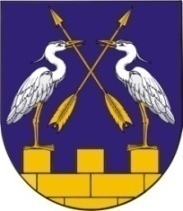 КОКШАЙСКАЯ СЕЛЬСКАЯ       МАРИЙ ЭЛ РЕСПУБЛИКЫСЕ         АДМИНИСТРАЦИЯ  ЗВЕНИГОВО МУНИЦИПАЛ                                            ЗВЕНИГОВСКОГО       РАЙОНЫН КОКШАЙСК           МУНИЦИПАЛЬНОГО РАЙОНА ЯЛ КУНДЕМ          РЕСПУБЛИКИ МАРИЙ ЭЛ АДМИНИСТРАЦИЙЖЕ                      ПОСТАНОВЛЕНИЕ 			                           ПУНЧАЛот 14 апреля   2021 года   №37О назначении публичных слушаний о предоставлении разрешения на  отклонение от предельных              параметров  разрешенного строительства в с.Кокшайск  при реконструкции жилого домаРуководствуясь  Градостроительным кодексом Российской Федерации, Федеральным законом от 06.10.2003 г. № 131-ФЗ «Об общих принципах организации местного самоуправления в Российской Федерации», Положением о порядке организации и проведения публичных слушаний по вопросам градостроительной деятельности на территории муниципального образования «Кокшайское сельское поселение», утвержденного решением Собрания депутатов муниципального образования «Кокшайское сельское поселение» от 26.02.2019 г. №230,  Правилами землепользования и застройки муниципального образования «Кокшайское сельское поселение», утвержденными  решением Собрания депутатов от 11.03.2013  №176 (с изм. и доп.) и на основании  представленных документов, в целях соблюдения прав человека на благоприятные условия жизнедеятельности, прав и законных интересов правообладателей земельных участков и объектов капитального строительства, Кокшайская сельская администрация                                           П О С Т А Н О В Л Я Е Т:Назначить публичные слушания по вопросу:- о предоставлении  разрешения на  отклонение от предельных              параметров  разрешенного строительства в с.Кокшайск  при реконструкции жилого дома  на  земельном  участке   с  кадастровым  номером  12:05:2101001:1208,   общей площадью 623 кв.м.,   расположенном  по адресу:  Республика Марий Эл, Звениговский район, с.Кокшайск, в юго-восточной части кадастрового квартала,  в  части  уменьшения  минимального отступа  от границ земельного участка до  жилого дома   с восточной стороны  с 3 метров  до 1 метра.             2. Определить  дату  проведения публичных слушаний   17 мая 2021г.  в  10 часов 00 минут  по адресу:  424915, Республика Марий Эл, Звениговский район,  с.Кокшайск, ул.Кологривова, д.37а (здание Кокшайской сельской администрации).              3. Назначить комиссию в составе председателя – Николаева П.Н., секретаря – Бондарец Т.Н., членов комиссии – Ивановой Л.Н.,                  Исаевой Т.В.,  Боченковой О.А.              4. Настоящее  постановление вступает в силу  после его обнародования  и  размещения  в информационно-телекоммуникационной сети «Интернет» www.admzven.ru.              5. Контроль  за  исполнением настоящего постановления возложить на специалиста 1 категории Бондарец Т.Н. Глава  Администрации 					 П.Н. Николаев 